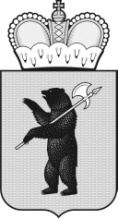 ТЕРРИТОРИАЛЬНАЯ ИЗБИРАТЕЛЬНАЯ КОМИССИЯ ПЕРВОМАЙСКОГО РАЙОНАРЕШЕНИЕ16.11.2023							                  № 46/117Об образце заполнения подписного листа на досрочных выборахГлавы Пречистенского сельского  поселения  Первомайского муниципального района Ярославской области В соответствии с пунктом 61 статьи 47 Закона Ярославской области «О выборах в органы государственной власти Ярославской области и органы местного самоуправления муниципальных образований Ярославской области» территориальная избирательная комиссия РЕШИЛА:Утвердить образец заполнения подписного листа в части, касающейся указания наименования должности выборного должностного лица, на досрочных выборах Главы Пречистенского сельского  поселения  Первомайского муниципального района Ярославской области  (прилагается).Разместить решение на страницах территориальной избирательной комиссии официальных сайтов Избирательной комиссии Ярославской области и Администрации Первомайского муниципального района в информационно-телекоммуникационной сети Интернет.Контроль за исполнением решения возложить на председателя территориальной избирательной комиссии Зарубину Л.В.Председатель территориальнойизбирательной комиссии            _________________     Л.В.ЗарубинаСекретарь территориальнойизбирательной комиссии         _____________________     Е.В.Чуркина